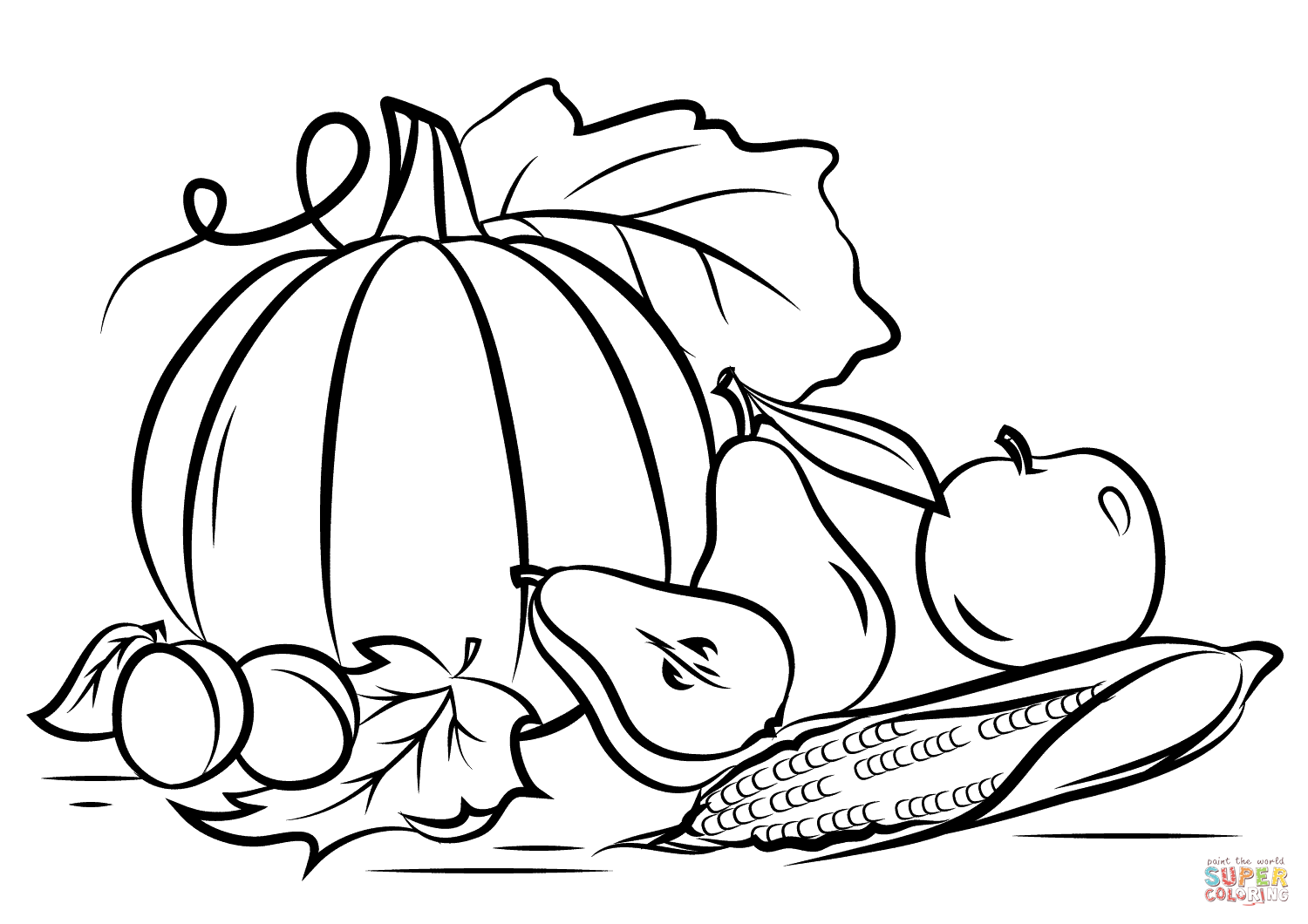 Why should kids have all the fun?
Stop by at the Ref. Desk & pick up one of two designs to show off your CreativityNovember 1st-30th.Prize will be awarded to the winner and notified by phone  
You can use colored pencils or crayons!
This program is for Teen 13- 17Switzer Library, 266 Roswell St. Marietta Ga770-528-2377                                Teens Coloring Contest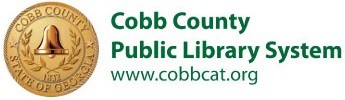 